8.1 Characteristics of a highly efficient propeller typesmall wind turbine with a diffuser :We evaluated a wind turbine fitted with a diffuser with the aim of improving the Turbine’s output power characteristics. We used thermo hydrodynamic analysis software to simulate the effect of the diffuser parameters on the wind speed, and evaluated the turbine8.2 Simulation results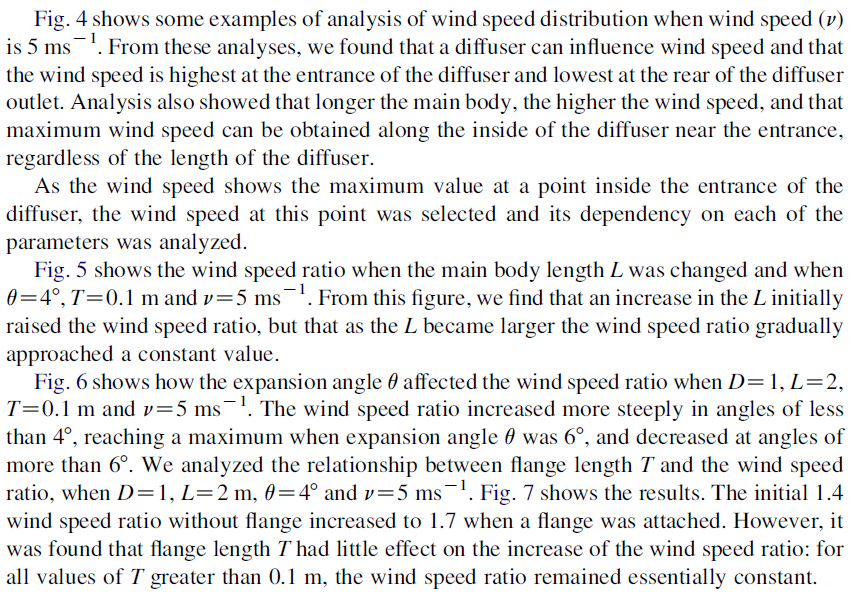 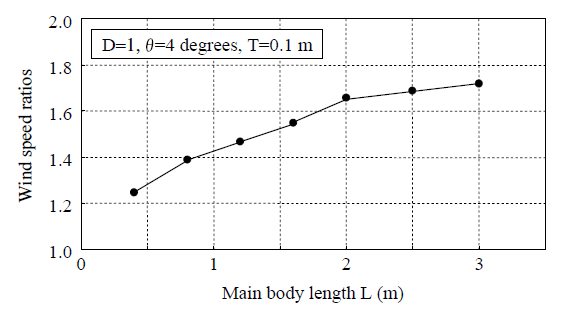 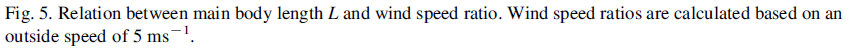 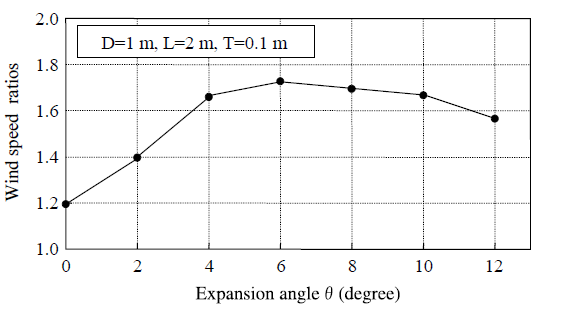 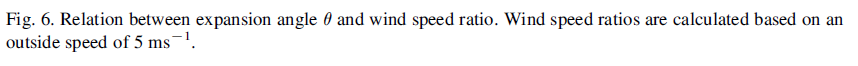 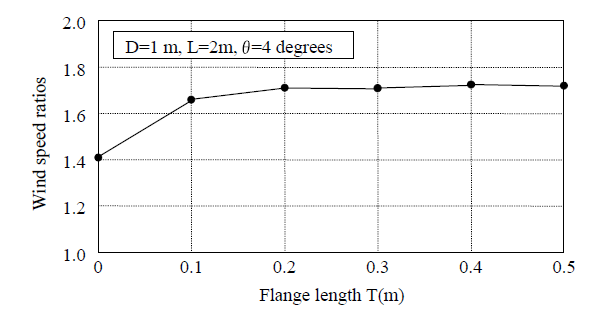 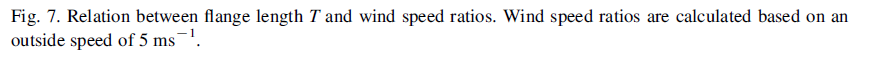 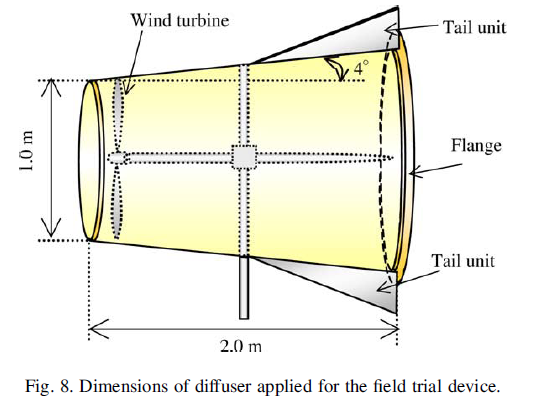 MOST EFFICIENT TECHNOLOGY8.3 WindTamer: Patented WindTamer technology produces more thandouble the power of traditional wind turbines for a fasterreturn on investment.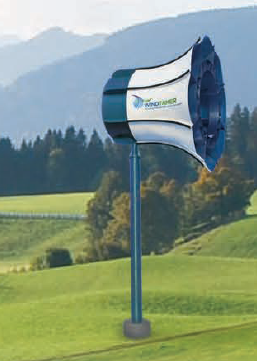 WindTamer turbines use a patented diffuser system toseparate the wind into three cooperative forces. First, thewind pushes the blades to start rotating. Then, the diffusersystem separates the air, creating two vacuums — onebehind the blades and another behind the turbine. Thevacuums pull the air through, turning the rotors faster andgenerating more power — more than double the energyof conventional turbines.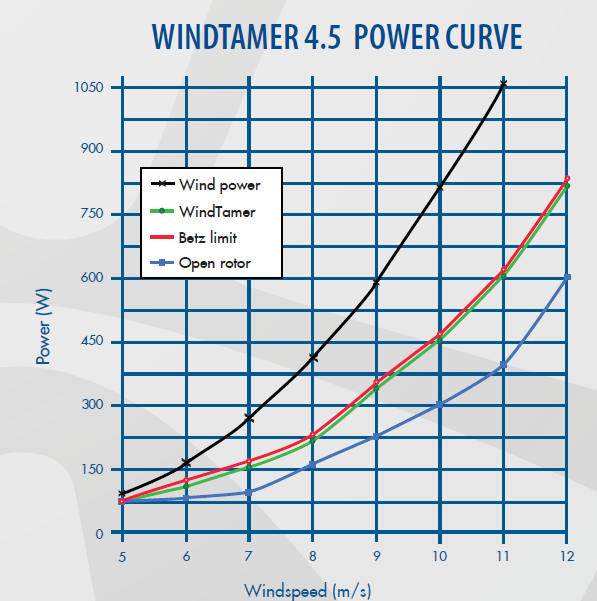 Traditional three-blade turbines need to furl in high winds to avoid damage to the long blades. The shorter blades on WindTamer turbines aren’t damaged in high winds. In fact, the diffuser system augments the high winds, resulting in higher energy production for a faster return on investment.8.3.1 Clean energy with fewer concernsMost people can agree on the benefits of clean energy.It’s not only good for the environment, it also reduces energycosts. Plus, government incentives make the initial investment more affordable. Wind power often faces opposition, however, because of several issues including danger to birds, noise and appearance. WindTamer turbinesanswer all these.8.3.2 Silent and vibration freeThe high tip speed and vibration of conventional turbine blades cause a hum that has caused complaints in many communities. WindTamer turbines operate quietly and without vibration. The largest WindTamer turbine rotating at high speeds is about as loud as a refrigerator.8.3.3 Safe for birds — and peopleOn traditional three-blade turbines, when the wind speed is only about 15 miles per hour, their blade tips travel at a speed of over 200 miles per hour. Thousandsof birds have been killed when they fly in the path of those spinning blades. Because the blades of  WindTamer turbines are housed, birds do not fly in their path.Conventional turbines also can pose dangers to people.In high winds, their blades can disintegrate or detachfrom the rotor and be thrown a long distance. In addition,ice can form on the blades and be thrown off. Becausethe WindTamer rotors are housed, these situations arenot an issue.8.3.4 MINIMAL MAINTENANCEWindTamer turbines require little routine maintenance and have fewmoving parts. Plus, key components are housed, protecting them from the elements and U/V rays.8.3.5 EASY ACCESSService and repairs are much simpler on WindTamer turbines than largerturbines. Because the turbines are closer to the ground, they do not require cranes to access the rotors.